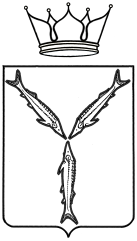 МИНИСТЕРСТВО МОЛОДЕЖНОЙ ПОЛИТИКИ,СПОРТА И ТУРИЗМА САРАТОВСКОЙ ОБЛАСТИПРИКАЗот ________________________ № ____г. СаратовО внесении измененийв некоторые приказы министерства молодежной политики, спорта и туризма Саратовской областиРуководствуясь  постановлением  Губернатора области от 22 ноября2016 года № 423 «О внесении изменений в постановление Губернатора Саратовской области от 21 июля 2016 года № 183»,ПРИКАЗЫВАЮ:Внести изменение в приказ министерства молодежной политики, спорта и туризма области от 12 октября 2016 года № 507 «Об общественном совете по туризму при министерстве молодежной политики, спорта и туризма Саратовской области, признав пункт 15 утратившим силу. Внести изменение в приказ министерства молодежной политики, спорта и туризма области от 19 октября 2016 года № 519 «Об общественном совете по молодежной политике при министерстве молодежной политики, спорта и туризма Саратовской области, признав пункт 15 утратившим силу. Внести изменение в приказ министерства молодежной политики, спорта и туризма области от  25 октября 2016 года № 531 «Об общественном совете по физической культуре и спорту при министерстве молодежной политики, спорта и туризма Саратовской области, признав пункт 15 утратившим силу. Отделу правового обеспечения (Е.О. Уманцова) обеспечить направление копии настоящего приказа: в Управление Министерства юстиции Российской Федерации по Саратовской области – в семидневный срок после его принятия (подписания); в прокуратуру Саратовской области – в течение трех дней со дня его подписания.Информационно-аналитическому отделу (Т.Н. Чудина) обеспечить направление копии настоящего приказа в министерство информации и печати Саратовской области – не позднее одного рабочего дня после его принятия.6.Контроль за исполнением настоящего приказа оставляю за собой.Министр 									   А.В. АбросимовПроект приказа подготовлен отделом правового обеспечения министерства молодежной политики, спорта и туризма областиОзнакомлены:Отдел  видов спорта и образовательных учрежденийОтдел  физкультурно-массовой работыПриложение к приказу от ________2016  года  № _____ПОЛОЖЕНИЕоб Общественном совете по физической культуре и спортупри министерстве молодежной политики, спорта и туризмаСаратовской областиI. Общие положения1. Общественный совет при министерстве молодежной политики, спорта и туризма Саратовской области (далее - общественный совет) призван обеспечить учет потребностей и интересов граждан Российской Федерации, защиту прав и свобод граждан Российской Федерации и прав общественных объединений при осуществлении государственной политики в сфере физической культуры и спорта, а также в целях осуществления общественного контроля за деятельностью министерства молодежной политики, спорта и туризма области в установленной сфере деятельности.2. Общественный совет являются постоянно действующим консультативно-совещательными органами общественного контроля.3. Целью деятельности общественного совета является осуществление общественного контроля за деятельностью министерства молодежной политики, спорта и туризма области, включая рассмотрение проектов разрабатываемых общественно значимых нормативных правовых актов, участие в мониторинге качества оказания государственных услуг, рассмотрение ежегодных планов деятельности органов исполнительной власти области и отчета об их исполнении, а также иных вопросов, предусмотренных законодательством.4. В своей деятельности общественный совет руководствуется Конституцией Российской Федерации, федеральными конституционными законами, федеральными законами, Уставом (Основным Законом) Саратовской области, Типовым положением об общественных советах при органах исполнительной власти области, утвержденным  постановлением Губернатора области  (далее - Типовым положением) и иными нормативными правовыми актами.5. Обеспечение деятельности общественного совета осуществляет министерство молодежной политики, спорта и туризма области в соответствии с настоящим положением. II. Права и обязанности общественных советов6. Общественный совет вправе:а) рассматривать ежегодные планы соответствующей сферы деятельности органов исполнительной власти области, а также участвовать в подготовке публичного отчета по их исполнению;б) проводить слушания по вопросам развития физической культуры и спорта в регионе;в) утверждать результаты общественных обсуждений решений и отчетов министерства молодежной политики, спорта и туризма области  по итогам общественной экспертизы нормативных правовых актов;г) участвовать в оценке эффективности государственных закупок органа исполнительной власти области;д) взаимодействовать со средствами массовой информации по освещению вопросов, обсуждаемых на заседаниях;е) осуществлять общественный контроль в случаях и порядке, предусмотренных законодательством Российской Федерации;ж) заслушивать информацию руководителей подведомственных учреждений, физкультурно-спортивных обществ, федераций по видам спорта, ассоциаций, фондов, клубов и иных объединений граждан данной направленности;з) анализировать  работу  физкультурно-спортивных организаций; учреждений дополнительного образования физкультурно-спортивной, спортивно-технической и оборонно-спортивной направленности; организаций, осуществляющих спортивную подготовку; областных федераций по различным видам спорта и других организаций системы физической культуры и спорта области, выявлять проблемы в их работе, устанавливать их причинно-следственные связи, подготавливать информационно-аналитические и рекомендательные документы;и) рассматривать  ходатайства о поощрении за вклад в развитие физической культуры и спорта и за высокие спортивные результаты;к) участвовать в подготовке предложений и рекомендаций по совершенствованию законодательства в сфере физической культуры и спорта;л) пользоваться иными правами, предусмотренными законодательством Российской Федерации.7. Общественный совет совместно с министром молодежной политики, спорта и туризма области вправе определить перечень иных приоритетных правовых актов и важнейших вопросов, относящихся к соответствующей сфере деятельности органов исполнительной власти области, которые подлежат обязательному рассмотрению на заседаниях общественных советов.8. Для реализации указанных прав общественный совет наделяется следующими полномочиями:а) приглашать на заседания руководителей органов исполнительной власти области, по согласованию руководителей территориальных органов федеральных органов исполнительной власти, представителей общественных объединений и организаций;б) создавать по вопросам, отнесенным к компетенции общественных советов, комиссии и рабочие группы;в) приглашать по согласованию к работе общественных советов граждан Российской Федерации, общественные объединения и иные организации, а также иные объединения граждан Российской Федерации, представители которых не вошли в состав общественных советов, непосредственно и (или) путем представления ими отзывов, предложений и замечаний в порядке, определяемом председателями общественных советов;г) организовывать проведение общественных экспертиз проектов нормативных правовых актов, разрабатываемых министерством молодежной политики, спорта и туризма области;д) запрашивать в соответствии с законодательством Российской Федерации у органов государственной власти, органов местного самоуправления, государственных и муниципальных организаций, иных органов и организаций, осуществляющих в соответствии с федеральными законами отдельные публичные полномочия, необходимую для осуществления общественного контроля информацию, за исключением информации, содержащей сведения, составляющие государственную тайну, сведения о персональных данных, и информации, доступ к которой ограничен федеральными законами;е) проводить независимую оценку качества оказания услуг организациями в сфере образования;ж) информировать министерство молодежной политики, спорта и туризма области  и широкую общественность о выявленных в ходе контроля нарушениях;з) по согласованию с руководителем министерства молодежной политики, спорта и туризма области создавать в информационно-телекоммуникационной сети «Интернет» собственные сайты, в том числе с возможностью предоставления онлайн-услуг (интернет-трансляций заседаний общественных советов, открытия дискуссионных модерируемых площадок (форумов), личных кабинетов членов общественных советов и т.п.).9. Общественный совет обязан:а) рассматривать вопросы, включенные в перечень вопросов, обязательных для рассмотрения на заседаниях общественных советов;б) рассматривать проекты социально значимых нормативных правовых актов и иных документов, разрабатываемых органами исполнительной власти области;в) участвовать в мониторинге качества оказания государственных услуг органами исполнительной власти области;г) нести иные обязанности, предусмотренные законодательством Российской Федерации.III. Порядок формирования общественных советов10. Членами общественного совета не могут быть лица, замещающие государственные должности Российской Федерации, государственные должности Саратовской области, государственные должности иного субъекта Российской Федерации, должности государственной гражданской службы (государственной службы иного вида), должности муниципальной службы, муниципальные должности, а также другие лица, которые в соответствии с Федеральным законом от 4 апреля 2005 года № 32-ФЗ «Об Общественной палате Российской Федерации» не могут быть членами Общественной палаты Российской Федерации.11. Срок полномочий членов общественного совета составляет не менее двух лет и не более трех лет с момента проведения первого заседания общественного совета вновь сформированного состава.12. Общественный совет формируется на основе добровольного участия в их деятельности граждан Российской Федерации.Состав общественного совета формируется министерством молодежной политики, спорта и туризма области совместно с Общественной палатой области (по согласованию). В состав общественного совета по согласованию включаются представители профессиональных объединений и иных социальных групп, осуществляющих свою деятельность в сфере физической культуры и спорта.13. Состав общественного совета формируется из числа кандидатов, выдвинутых в члены общественного совета, в следующих пропорциях:а) кандидаты в члены общественного совета в количестве 1/2 от указанного в пункте 14 настоящего положения количественного состава общественного совета выдвигаются по согласованию общественными объединениями и иными негосударственными некоммерческими организациями, научными и образовательными организациями, расположенными на территории Саратовской области;б) кандидаты в члены общественного совета в количестве 1/4 от указанного в пункте 14 настоящего положения количественного состава общественного совета выдвигаются Общественной палатой области;в) кандидаты в члены общественного совета в количестве 1/4 от указанного в пункте 14 настоящего положения количественного состава общественного совета выдвигаются органом исполнительной власти области.14. Общая численность общественного совета составляет 16 человек.15. Общественный совет полномочен рассматривать вопросы, отнесенные к его компетенции, если количество его членов составляет не менее трех четвертей от его количественного состава.16. В целях формирования состава общественного совета на официальном сайте соответствующего органа исполнительной власти области в информационно-телекоммуникационной сети «Интернет» размещается уведомление о начале процедуры формирования состава общественного совета (далее - уведомление).В случае формирования состава общественного совета в связи с истечением срока полномочий действующего состава уведомление должно быть размещено на официальном сайте министерства молодежной политики, спорта и туризма области в информационно-телекоммуникационной сети «Интернет» не позднее чем за 3 месяца до истечения полномочий членов общественного совета действующего состава.В уведомлении должны быть указаны требования к кандидатам в члены общественного совета, срок и адрес направления организациями и лицами, указанными в пункте 13настоящего положения, писем о выдвижении кандидатов в состав общественного совета. К уведомлению должны быть приложены форма согласия кандидата на выдвижение его кандидатуры в общественный совет и опубликование его персональных данных, а также форма подтверждения отсутствия у кандидата ограничений для вхождения в состав общественного совета. Указанный срок не может составлять менее одного месяца с момента размещения уведомления на официальном сайте органа исполнительной власти области в информационно-телекоммуникационной сети «Интернет».17. 1/2 состава общественного совета из числа кандидатов, выдвинутых Общественной палатой области и министерством молодежной политики, спорта и туризма  области, утверждается соответствующим приказом органа исполнительной власти области в течение 30 дней с момента размещения уведомления о начале процедуры формирования состава общественного совета.18. Кандидаты в члены общественного совета направляют в орган исполнительной власти области следующие документы:а) заявление о включении в общественный совет по форме согласно приложению № 1 к настоящему положению;б) анкета кандидата в члены общественного совета по форме согласно приложению № 2 к настоящему  положению;в) согласие на обработку персональных данных по форме согласно приложению № 3 к настоящему Типовому положению.19. При выдвижении кандидатов, указанных в пункте 13 настоящего положения, кандидаты в члены общественного совета направляют также:а) решение о выдвижении кандидата, принятое общественным объединением и (или) иной негосударственной некоммерческой организацией, научной и (или) образовательной организацией, расположенными на территории Саратовской области, советом Общественной палаты области;б) письмо руководителя органа исполнительной власти области, содержащее предложение о выдвижении кандидата.20. Общественные объединения и иные негосударственные некоммерческие организации, научные и образовательные организации, Общественная палата области (по согласованию) и органы исполнительной власти области в течение 30 дней с момента размещения уведомления о начале процедуры формирования состава общественного совета направляют в министерство молодежной политики, спорта и туризма области  письмо о выдвижении кандидатов в члены общественного совета, в котором указывается фамилия, имя, отчество кандидата, дата его рождения, сведения о месте работы кандидата, гражданстве, о его соответствии требованиям, предъявляемым к кандидатам в члены общественного совета, биографическую справку кандидата, согласие кандидата на выдвижение его в члены общественного совета и опубликование его персональных данных, а также подтверждение отсутствия у него ограничений для вхождения в состав общественного совета.21. В течение 10 рабочих дней со дня завершения приема писем о выдвижении кандидатов в члены общественного совета министерство молодежной политики, спорта и туризма области формирует сводный перечень выдвинутых кандидатов с указанием принадлежности кандидатов к органу исполнительной власти области.22. Министерство молодежной политики, спорта и туризма области включает в сводный список всех кандидатов, представленных организациями и лицами, за исключением кандидатов, которые не могут быть членами общественного совета в соответствии с пунктом 10 настоящего положения.23. Биографические данные кандидатов, о выдвижении которых в общественный совет поступили письма, подлежат опубликованию на сайте министерство молодежной политики, спорта и туризма области в течение одного рабочего дня с даты поступления указанных писем в объеме, указанном в согласии на опубликование персональных данных кандидата.24. Члены общественного совета из числа кандидатов, выдвинутых Общественной палатой области и органом исполнительной власти области, утвержденные приказом министерства молодежной политики, спорта и туризма области, в течение 15 дней со дня своего утверждения направляют в министерство молодежной политики, спорта и туризма области рекомендации по утверждению членами общественного совета кандидатов, выдвинутых общественными объединениями и иными некоммерческими организациями, научными и образовательными организациями.25. Министерство молодежной политики, спорта и туризма области не позднее 15 рабочих дней со дня окончания приема документов утверждает приказом состав общественного совета.26. В течение 5 рабочих дней со дня подписания приказа, указанного в пункте 24 настоящего положения, министерство молодежной политики, спорта и туризма области размещает информацию о составе общественного совета на своем официальном сайте, а также направляет кандидатам уведомление о включении (об отказе во включении) в члены общественного совета.27. В случае досрочного прекращения полномочий члена общественного совета утверждение нового члена общественного совета осуществляется министерством молодежной политики, спорта и туризма области в течение 30 календарных дней.28. Полномочия члена общественного совета прекращаются в случаях:а) истечения срока его полномочий;б) подачи им заявления о выходе из состава общественного совета;в) вступления в законную силу вынесенного в отношении него обвинительного приговора суда;г) признания его недееспособным, безвестно отсутствующим или умершим на основании решения суда, вступившего в законную силу;д) назначения его на государственную должность Российской Федерации и субъекта Российской Федерации, должность государственной гражданской службы Российской Федерации и субъекта Российской Федерации, муниципальную должность и должность муниципальной службы или избрания на выборную должность в органе местного самоуправления;е) его смерти;ж) получения гражданства иностранного государства.IV. Органы общественного совета29. Члены общественного совета на первом заседании избирают председателя общественного совета и его заместителя.30. Председатель общественного совета избирается из членов общественного совета из числа кандидатур, выдвинутых совместно Общественной палатой области и руководителем органа исполнительной власти области, либо членами общественного совета (включая возможное самовыдвижение).В качестве кандидатов на должность председателя общественного совета могут быть выдвинуты лица, имеющие значительный опыт работы в сфере физической культуры и спорта.V. Порядок деятельности общественных советов31. Первое заседание общественного совета проводится не позднее чем через 30 дней после утверждения состава общественного совета.32. Общественный совет осуществляет свою деятельность в соответствии с планом работы на год, согласованным с министром молодежной политики, спорта и туризма и утвержденным председателем общественного совета, определяя перечень вопросов, рассмотрение которых на заседаниях общественного совета является обязательным.33. Основной формой деятельности общественного совета являются заседания, которые проводятся не реже одного раза в квартал и считаются правомочными при присутствии на нем не менее половины его членов. По решению председателя общественного совета может быть проведено внеочередное заседание.34. Решения общественного совета по рассмотренным вопросам принимаются открытым голосованием простым большинством голосов (от числа присутствующих).35. При равенстве голосов председатель общественного совета имеет право решающего голоса.36. Решения общественного совета отражаются в протоколах его заседаний, копии которых представляются ответственным секретарем общественного совета членам общественного совета. Информация о решениях общественного совета, одобренных на заседаниях общественного совета, заключения и результаты экспертиз по рассмотренным проектам нормативных правовых актов и иным документам, план работы на год, а также ежегодный отчет об итогах деятельности общественного совета в обязательном порядке подлежат опубликованию в информационно-телекоммуникационной сети «Интернет», в том числе на интернет-ресурсах, согласованных с министерством молодежной политики, спорта и туризма области.37. Члены общественного совета, не согласные с решением общественного совета, вправе изложить свое особое мнение, которое в обязательном порядке вносится в протокол заседания.38. За 10 календарных дней до начала заседания общественного совета ответственные за рассмотрение вопросов члены общественного совета представляют секретарю общественного совета информационные и иные материалы. Секретарь общественного совета за 5 календарных дней до начала заседания общественного совета представляет указанные материалы руководителю органа исполнительной власти области и членам общественного совета.39. Председатель общественного совета:а) организует работу общественного совета и председательствует на его заседаниях;б) подписывает протоколы заседаний и другие документы общественного совета;в) формирует при участии членов общественного совета и утверждает план работы, повестку заседания и состав экспертов и иных лиц, приглашаемых на заседание общественного совета;г) контролирует своевременное уведомление членов общественного совета о дате, месте и повестке предстоящего заседания, а также об утвержденном плане работы общественного совета;д) вносит предложения по проектам документов и иных материалов для обсуждения на заседаниях общественного совета и согласует их;е) контролирует своевременное направление членам общественного совета протоколов заседаний и иных документов и материалов;ж) вносит предложения и согласовывает состав информации о деятельности общественного совета, обязательной для размещения на официальном сайте органа исполнительной власти области в информационно-телекоммуникационной сети "Интернет";з) взаимодействует с руководителем органа исполнительной власти области по вопросам реализации решений общественного совета;и) принимает решение, в случае необходимости, о проведении заочного заседания общественного совета, решения на котором принимаются путем опроса его членов;к) принимает меры по предотвращению и (или) урегулированию конфликта интересов у членов общественного совета.40. Заместитель председателя общественного совета:а) по поручению председателя общественного совета председательствует на заседаниях в его отсутствие (отпуск, болезнь и т.п.);б) участвует в подготовке планов работы общественного совета, формировании состава экспертов и иных лиц, приглашаемых на заседание общественного совета;в) обеспечивает коллективное обсуждение вопросов, внесенных на рассмотрение общественного совета.41. Члены общественного совета имеют право:а) вносить предложения по формированию повестки дня заседаний общественного совета;б) возглавлять комиссии и рабочие группы, формируемые общественным советом;в) предлагать кандидатуры экспертов для участия в заседаниях общественного совета;г) участвовать в подготовке материалов по рассматриваемым вопросам;д) представлять свою позицию по результатам рассмотренных материалов при проведении заседания общественного совета путем опроса в срок не более 10 календарных дней с даты направления им материалов;е) в установленном порядке знакомиться с обращениями граждан, в том числе направленными с использованием информационно-телекоммуникационной сети «Интернет», о нарушении их прав, свобод и законных интересов в сфере физической культуры и спорта, а также с результатами рассмотрения таких обращений;ж) принимать участие в заседаниях коллегии министерства молодежной политики, спорта и туризма области;з) принимать участие в порядке, определяемом министром молодежной политики, спорта и туризма области, в приеме граждан, осуществляемом должностными лицами министерства молодежной политики, спорта и туризма области;и) запрашивать отчетность о реализации рекомендаций общественного совета, направленных министерству молодежной политики, спорта и туризма области;к) оказывать министерству молодежной политики, спорта и туризма областисодействие в разработке проектов нормативных правовых актов и иных юридически значимых документов;л) свободно выйти из общественного совета по собственному желанию;м) входить в состав конкурсной и аттестационной комиссий министерства молодежной политики, спорта и туризма области;н) входить по решению уполномоченного лица в состав комиссии по соблюдению требований к служебному поведению и урегулированию конфликта интересов.42. Члены общественного совета обладают равными правами при обсуждении вопросов и голосовании.43. Члены общественного совета обязаны лично участвовать в заседаниях общественного совета и не вправе делегировать свои полномочия другим лицам. Члены общественного совета исполняют свои обязанности на общественных началах.44. Ответственный секретарь общественного совета:а) уведомляет членов общественного совета о дате, месте и повестке предстоящего заседания, а также об утвержденном плане работы общественного совета;б) готовит и согласует с председателем общественного совета проекты документов и иных материалов для обсуждения на заседаниях общественного совета;в) ведет, оформляет, согласует с председателем общественного совета и рассылает членам общественного совета протоколы заседаний и иные документы и материалы;г) хранит документацию общественного совета и готовит в установленном порядке документы для архивного хранения и уничтожения;д) в случае проведения заседания общественного совета путем опроса его членов обеспечивает направление всем членам общественного совета необходимых материалов и сбор их мнений по результатам рассмотрения материалов;е) готовит и согласовывает с председателем общественного совета состав информации о деятельности общественного совета, обязательной для размещения на официальном сайте органа исполнительной власти области в информационно-телекоммуникационной сети «Интернет».45. Члены общественного совета обязаны соблюдать Кодекс этики члена общественного совета, который утверждается общественным советом.46. Общественный совет в целях обобщения практики работы направляет в комитет общественных связей и национальной политики области и Общественную палату области ежегодный отчет о своей работе.Приложение № 1к положениюоб общественном совете по физической культуре и спорту приминистерстве молодежной политики, спорта и туризма области__________________________(наименование органаисполнительной власти области)                                       ____________________________(фамилия, имя, отчество)Заявлениео включении в Общественный совет по физической культуре и спорту при министерстве молодежной политики, спорта и туризма области Я, _______________________________________________________(фамилия, имя, отчество (при наличии)прошу включить меня в состав общественного совета при министерстве молодежной политики, спорта и туризма области. 	В   случае   согласования  моей  кандидатуры  подтверждаю  соответствиетребованиям,  предъявляемым к члену общественного совета при министерстве молодежной политики, спорта и туризма области,  и  выражаю свое согласие войти всостав общественного совета. К заявлению прилагаю:    анкету кандидата в общественный совет;    согласие на обработку персональных данных;    решение  о  выдвижении  кандидата  в  члены  общественного совета/копию письма_____________________________________________,(наименование должности руководителя организации)содержащего предложение о выдвижении кандидата в члены общественного совета(при наличии).«__» _____________ 20__ года       ______________ _____________               (подпись)         (Ф.И.О.)Приложение № 2к положениюоб общественном совете  по физической культуре и спорту приминистерстве молодежной политики, спорта и туризма областиАнкетакандидата в члены Общественного совета по физической культуре и спортупри министерстве молодежной политики, спорта и туризма областиПриложение № 3к положению об общественном совете по физической культуре и спорту приминистерстве молодежной политики, спорта и туризма областиЯ ___________________________________________________________________(фамилия, имя, отчество (при наличии), дата рождения лица)_______________________________________________________________________(наименование основного документа, удостоверяющего личность, и его  реквизиты)проживающий(ая) по адресу:_______________________________________,в  порядке  и на условиях, определенных Федеральным законом от 27 июля 2006года № 152-ФЗ «О персональных данных», выражаю  министерству молодежной политики, спорта и туризма области, расположенному(ной) по адресу: г. Саратов, ул. Киселева д. 76 (далее  - оператор), согласие на обработку персональных данных, указанных ванкете кандидата в общественный совет при министерстве молодежной политики, спорта и туризма области. Я предоставляю оператору право осуществлять следующие действия с моими персональными данными: сбор, систематизация, накопление, хранение, уточнение (обновление, изменение), использование, обезличивание, блокирование, уничтожение персональных данных, передача персональных данных по запросам органов государственной власти Саратовской области в рамках их полномочий с использованием машинных носителей или по каналам связи с соблюдением мер, обеспечивающих их защиту от несанкционированного доступа, размещение их на официальном сайте исполнительного органа власти области в информационно-телекоммуникационной сети «Интернет» и (или) на странице органа исполнительной власти области, размещенной на официальном интернет-сайте органов исполнительной власти области. Оператор вправе осуществлять смешанную (автоматизированную и неавтоматизированную) обработку моих персональных данных посредством внесения их в электронную базу данных, включения в списки (реестры) и отчетные формы, предусмотренные документами, регламентирующими представление отчетных данных (документов). Срок действия настоящего согласия ограничен сроком полномочий общественного совета, членом которого я являюсь.Я оставляю за собой право отозвать настоящее согласие посредством составления соответствующего письменного документа, который может быть направлен мной в адрес оператора по почте заказным письмом с уведомлением о вручении либо вручен лично под расписку уполномоченному представителю оператора.В случае получения моего письменного заявления об отзыве настоящего согласия на обработку персональных данных оператор обязан уничтожить мои персональные данные, но не ранее срока, необходимого для достижения целей обработки моих персональных данных. Я ознакомлен(а) с правами субъекта персональных данных, предусмотренными Федеральным законом от 27 июля 2006 года № 152-ФЗ «О персональных данных».«__» _______________ 20__ года          _____________ _________________ (подпись)        (Ф.И.О.)ДатаДолжностьПодписьФ.И.О.Первый заместитель министраА.В. КозловНачальник отдела организационной  и кадровой работыН.А. ЦветковаНачальник  информационно – аналитического отделаТ.В. ЧудинаНачальник отдела  видов спорта и образовательных учреждений Е.В. АрчаковНачальник отдела физкультурно-массовой работыД.П. ТочилкинЗаместитель начальника управления информационно-организационной работы - начальник  отдела правового обеспеченияЕ.О. Уманцова№п/пСведения о кандидатеГрафа для заполнения1.Фамилия, имя, отчество (при наличии)2.Должность3.Дата рождения4.Место жительства5.Контактный телефон6.E-mail (при наличии)7.Уровень образования, наименование учебного заведения8.Наличие ученого звания, ученой степени9.Трудовая деятельность за последние 5 лет10.Общественная деятельность11.Наличие (отсутствие) неснятой или непогашенной судимости12.Дополнительная информация